Rotary Club of Lake City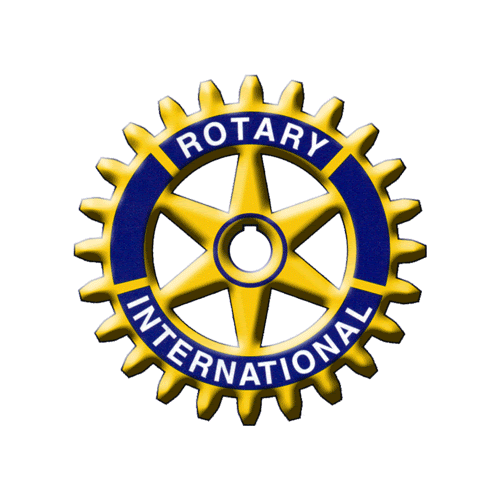 Minutes of Called Board MeetingDate: 07/29/2021President Meagan Logan presidingBoard Members PresentPresident – Meagan LoganPublic Image – Justice ElvishPresident Elect – Jay SwisherMembership – Matt SmithService Projects – Leslie McDanielTreasurer – Mike TatemFoundation – Lauren PinchouckClubs Program – Vince BrowniPast President – Lee PinchouckBoard Members AbsentSecretary – Chelsea FloresOthers PresentJohn Jewett1.  Meeting called to order at 1:05 pm2.  Minutes:  No Minutes available from the June board meeting3.  Secretary’s Report: No report. 4.  Treasurer’s Report:  Mike Tatem announced that the FY 20-21 budget had been closed out with an ending balance of $6,500. The Board discussed and agreed to continue the Paul Harris Fellow “matching points” program. In an attempt to encourage giving towards the Paul Harris Fellow program, the Club has agreed to match any member’s contribution (dollar for dollar/points) 5. Image & PR:  Justice Elvish reported that she is working on the clubs Facebook site.6. Service Projects:  No report.7. Membership:  Mallory Pruitt has expressed interest in joining the club. She is being sponsored by Scott Stewart.8. Foundation: Lauren Pinchouck reported that the Rotary Readers grant has been received.  9. New Business: Delinquent Membership Dues – It was brought to the board’s attention that several older members of the club may be having financial difficulties in paying membership dues (Non R85 qualifiers). The board discussed several options and agreed to continue the dialogue with the members. Pints for Polio – Chris Candler has agreed to host another fundraising event at Halpatter Brewing Co. this year. Likely will be held in October.10.  Old Business:  None11.  Meeting adjourned at 1:30 pmRespectfully Submitted,Jay Swisher for Club Secretary Chelsea Flores